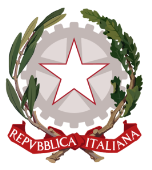 Ministero dell’istruzione, dell’università e della ricercaISTITUTO COMPRENSIVO STATALE “T. CROCI”Via Chopin n. 9 – 20037 Paderno Dugnano (MI)Tel n. 02 918 10 45 - CF 97667170159 - fax n. 02 990 450 55e-mail miic8fj00v@istruzione.it – e-mail pec miic8fj00v@pec.istruzione.itPiano Didattico Personalizzato
DSAAlunno Classe Anno scolastico Piano Didattico PersonalizzatoALUNNI CON DSAPlesso  Classe  Anno scolastico 1.Dati relativi all’allievoCognome e nome Luogo e data di nascita Nazionalità Lingua Iscritto nell’a.s.  alla sezione/classe della scuola:Infanzia  Vivaldi  Baraggiole - Primaria -  Secondaria di I grado1.1 Composizione nucleo familiare Anamnesi scolasticaScuola dell'infanzia:  non frequentata /  frequentata 
numero anni: scuola primaria frequentata: 
numero anni Presenza / assenza di percorso personalizzato Segnalazione di difficoltà di apprendimento 3. Quadro diagnostico di riferimento DIAGNOSI 4.Interventi terapeutici e riabilitativi in atto (tipologia, luogo, operatori)L’alunno è seguito da (indicare nominativo, indirizzo e numero telefono):
Specialista (neuropsichiatra, psicologo, logopedista): Presso: 5.Caratteristiche del percorso scolastico pregressoPunti di forze e risorse individualiCaratteristiche dei processi apprenditivi dell’allievo:Abilità strumentali: (Informazioni da osservazioni eseguite in classe)apprendimento e applicazione delle conoscenzecompiti e richieste generaliEventuali altre annotazioni: 6. Tipologia del disturbo (ricavabile dalla diagnosi)7. Interventi riabilitativi Logopedia Altri interventi riabilitativi: Effettuati in orario: scolastico  extra scolasticoOperatore di riferimento: Tempi: 8. Descrizione del funzionamento delle abilità strumentali(Le informazioni possono essere ricavate dalla diagnosi specialistica e/o da prove standardizzate eseguite in classe)8.1 Lettura Stentata; lenta; corretta; con inversioni; con sostituzioni; con omissioni; scambio di lettere speculari (b-d; p-q; m-n ...); scambio di fonemi simili (f-v; c-g; t-d …); manca della discriminazione dell’accento; manca della discriminazione delle doppie; salto di parola e/o di righe; ripetizioni di sillabe; altro 8.2 Comprensione di un testo ascoltato o letto Approfondita; adeguata; faticosa; Scarsa; altro 8.3 Scrittura scambio di grafemi (d-b; f-v; c-g ...); omissioni o aggiunte di lettere o sillabe; inversioni (il-li…); digrammi, trigrammi inesatti (ghi, sch, mb …); separazioni illegali (in sieme ...); fusioni illegali (lacqua, cera, nonèvero …); scambio grafema omofono (quore, squola, cuaderno …); omissione o aggiunta di h; accenti; doppie; difficoltà a comporre testi (ideazione, stesura coerente e coesa, ampiezza e uso appropriato del patrimonio lessicale); altro 8.4 Grafia grafia illeggibile e confusa; difficoltà di organizzazione spaziale sul foglio; difficoltà a copiare dalla lavagna; difficoltà all’uso del corsivo; difficoltà nel seguire la dettatura; altro 8.5 Parlato difficoltà a recuperare parole (disnomie); difficoltà di sintesi; difficoltà ad esprimere ciò che pensa; confusione nel ricordare nomi e date: altro 8.6 Calcolo errori nel processamento numerico (leggere e scrivere i numeri, difficoltà negli aspetti cardinali e ordinali, corrispondenza tra numero naturale e quantità); confusione di simboli numerici simili; inversione di cifre; difficoltà di decodifica del testo del problema; difficoltà a gestire la sequenzialità delle operazioni matematiche; difficoltà a memorizzare le tabelline; difficoltà nel calcolo mentale; difficoltà nel ragionamento logico; altro 9 Caratteristiche del processo di apprendimento9.1 Caduta nei processi di automazione Lentezza ed errori nella lettura a cui può seguire una difficoltà nella comprensione del testo. Difficoltà nei processi di automatizzazione della letto-scrittura che rende difficile o impossibile eseguire contemporaneamente due procedimenti (ascoltare e scrivere, ascoltare e seguire un testo) Difficoltà nel ricordare le categorie, i nomi dei tempi verbali, delle strutture grammaticali italiane e straniere, dei complementi. Difficoltà nel memorizzare tabelline, formule, sequenze e procedure, forme grammaticali e nel recuperare rapidamente nella memoria nozioni già acquisite e comprese, cui consegue difficoltà e lentezza nell’esposizione. Difficoltà nel segno grafico (disortografia e disgrazia) Facile stancabilità e lunghezza dei tempi di recupero. Difficoltà nella lingua straniera. Difficoltà a prendere appunti. Difficoltà a gestire i rapporti spaziali e temporali Altro 9.2 Ripercussioni sui processi socio-affettivi Senso di inadeguatezza; scarsa autostima; ansia da prestazione; caduta della motivazione; difficoltà a mantenere l’attenzione; difficoltà di gestione della frustrazione; alterazione del comportamento (ritiro o reattività); depressione; altro 10. Strategie metodologiche e didatticheTutti gli insegnanti opereranno affinché l’alunno/a con DSA sia messo/a nella condizione di seguire la stessa programmazione di classe attraverso un atteggiamento di sensibile, attenzione alle specifiche difficoltà - per stimolare l’autostima ed evitare frustrazioni -, attraverso l’attivazione di particolari accorgimenti: Partire dai punti di forza, valorizzando gli interessi e sostenendo la motivazione creare un clima di apprendimento sereno, nel riconoscimento e nel rispetto delle singole diversità; privilegiare i momenti di dettatura rispetto a quelli di copiatura; prevedere momenti di affiancamento per un immediato intervento di supporto; attività in coppia o a piccolo gruppo, nell’ottica di una didattica inclusiva; utilizzare differenti modalità comunicative e attivare più canali sensoriali nel momento delle spiegazioni; controllare che i compiti e tutte le comunicazioni alle famiglie siano trascritti correttamente; verificare sistematicamente la comprensione delle consegne orali e scritte per non compromettere la corretta esecuzione dei compiti e del passaggio di informazioni alla famiglia; avviare all’uso della videoscrittura, soprattutto per la produzione testuale o nei momenti di particolare stanchezza/illeggibilità del tratto grafico; aver cura che le richieste operative, in termini quantitativi, siano adeguate ai tempi e alle personali specificità, anche nel momento dell’assegnazione di compiti a casa; verificare l’opportunità di una lettura ad alta voce e di un confronto con i compagni; promuovere la conoscenza e l’utilizzo di tutti quei mediatori didattici che possano metterlo/a in una serena condizione di apprendere (immagini, schemi, mappe) altro 11. Dopo una attenta valutazione svolta a cura di ogni componente dell’equipe pedagogica, si analizzano le possibili misure compensative e dispensative proposte (secondo la normativa ministeriale, l.170/2010) e si effettua la scelta di quelle ritenute più idonee.STRUMENTI DISPENSATIVI: Lettura ad alta voce. Dettatura e copiatura dalla lavagna. Scrittura corsivo e stampato minuscolo. Studio mnemonico di tabelle, forme verbali, grammaticali, tabellone ecc … Compiti domestici superiori al minimo necessario. Trascrizione dei compiti e degli appunti (prevedere aiuto esterno dai compagni o dagli insegnanti). Interrogazioni non programmate. Limitare la somministrazione di verifiche (non più di una verifica al giorno e due alla settimana). Predilezione del linguaggio verbale e iconico a quello scritto. Subordinazione della valutazione della produzione scritta, ma predominanza dell'aspetto iconico e orale specialmente per le lingue straniere. Evitare nelle verifiche scritte, la sovrabbondanza di correzioni con avvilenti segni in rosso. Correggere con evidenza gli errori percepibili e modificabili, e indicare gli altri con la matita.STRUMENTI COMPENSATIVIMATEMATICA: tabelle della memoria, tavola pitagorica, formule o linguaggi specifici ecc… strutturazione dei problemi per fasi; organizzazione delle procedure; uso calcolatrice;LINGUA ITALIANA: schede forme verbali, analisi grammaticale, logica, del periodo, aiuti temporali ecc… uso sintetizzatore vocale per i testi; uso registrazioni;TECNICHE: formule e/o procedure specificheLINGUA STRANIERA: Privilegiare la comunicazione orale con valorizzazione di eventuali esperienze pregresse; negli elaborati scritti, limitare le correzioni ai soli errori percepibili e modificabili, nonché prevedere un aiuto esterno per le trascrizioni (compagni o docenti medesimi); Uso del registratore in alternativa al Compito in Classe Scritto;PER TUTTI(DSA e stranieri con gravi difficoltà legate all’area dello svantaggio socioeconomico, linguistico e culturale) Cassette registrate “il libro parlato”. Facilitatori per la comunicazione dei propri pensieri. Computer con correttore automatico e vari programmi e Internet. Uso di materiali differenti per appuntare o per fissare graficamente informazioni specifiche. Elaborati, materiali vari, conoscenze, documenti o fotografie preparati in ambito domestico. Verifica compilazione diario scolastico. Sintesi, schemi elaborati dai docenti.Si applicheranno le “buone prassi” consistenti in: Evitare di consegnare materiale scritto a mano, prediligendo quello stampato (arial 12, 14, interlinea 1,5) o digitale, o registrato. Concordare le interrogazioni. Accordarsi sui tempi delle verifiche: meglio sarebbe ridurre il materiale valutato della prova, con la possibilità di utilizzare diversi supporti (pc, correttore ortografico, sintesi vocale, mappe, schemi, formulari). In alcuni casi si può concordare un tempo maggiore, ma è necessario tenere conto dell’affaticamento.12. Criteri e modalità di verifica e valutazioneVERIFICA Differenziare le verifiche, dal punto di vista cognitivo, in base a eventuali relazioni diagnostiche a riguardo. Dare opportuni tempi di esecuzione per consentire tempi di riflessione, pause e eventuale gestione dell’ansia. In alternativa ai tempi, assegnare minor quantità di compiti da svolgere, che consentano egualmente di verificare le abilità. Assegnare compiti con obiettivi di verifica chiari e non plurimi; comunicare necessariamente l’oggetto di valutazione, sia esso formale, contenutistico o organizzativo. Non giudicare, se non come obiettivo specifico univoco, l’ordine o la calligrafia. Giudicare i concetti, i pensieri, il grado di maturità, di consapevolezza e di conoscenza, siano essi espressi in forme tradizionali o compensative.VALUTAZIONE Ogni studente verrà valutato in base ai progressi acquisiti, all’impegno, alle conoscenze apprese e alle strategie operate. La valutazione è personale, come personali i livelli di partenza. La scuola valuta il contributo che ha dato, il percorso nel quale ha saputo accompagnare ogni singolo alunno, il cammino effettuato e non lo stato in essere. Oggetto di valutazione è il percorso effettuato e non i livelli di appartenenza.OBIETTIVI EDUCATIVI Comuni a tutta la classe poiché l'integrazione, o meglio ancora, l'inclusione delle competenze, non possono che passare attraverso una comunanza di azioni e di finalità educative.
Può cambiare il mezzo o gli strumenti attraverso cui operare un cambiamento, ma la comunità educante deve essere solidale e univoca nel proprio percorso e nei propri obiettivi educativi.ESAMI FINALI Per gli esami di licenza media vengono formulate sia la prova scritta di matematica, sia le prove scritte di lingua straniera in maniera graduale, ponendo cioè le prime procedure o i primi quesiti in maniera facilitante e accessibile a tutti i ragazzi conosciuti. Evitare prove differenziate o specifiche Per tutti gli esami di stato, sarà consentito utilizzare tutti gli strumenti compensativi e le azioni dispensative, nonché tutte le metodologie utilizzate durante l’anno scolastico.13. Patto con la famiglia(fondamentale stipulare un patto con la famiglia in cui ognuno si impegna per il raggiungimento dei propri obiettivi)Si concordano:i compiti a casa (riduzioni, distribuzione settimanale del carico di lavoro, qualità richiesta...): le modalità di aiuto (chi segue il/la figlio/a, per quanto tempo, per quali attività/discipline……) gli strumenti compensativi da utilizzare a casa (se possibile): programmazione delle verifiche e/o interrogazioni: Il presente Piano Didattico Personalizzato è stato redatto e concordato da: Le parti coinvolte si impegnano a rispettare quanto condiviso e concordato, nel presente PDP, per il successo formativo dell'alunno/a.FIRMA DEI DOCENTIPaderno Dugnano, Firma dei Genitori______________________________________________Firma di eventuali altri operatori______________________________________________Il Dirigente Scolastico_______________________Padrenazionalitàprofessionemadrenazionalitàprofessionea.sc.Scuola frequentataClasse/sez.Annotazioni (frequenza regolare/irregolare, problemi emersi)Tipologia disturboGradoGradoGradoTipologia disturboLieveMedioGraveDislessiaDisgrafiaDisortografiaDiscalculiaCOGNOME E NOMEDISCIPLINAFIRMA